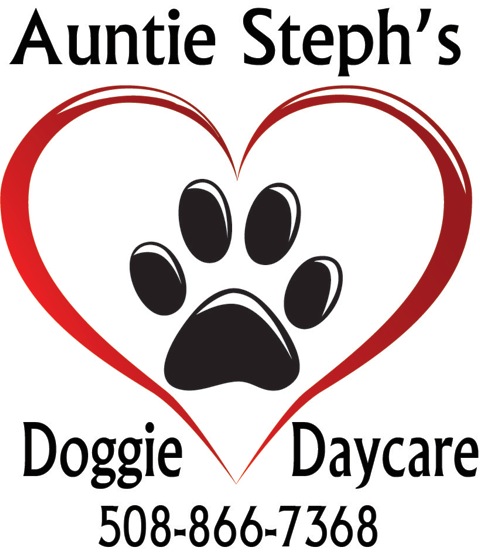 Owners Name_________________________________________________________________Address________________________________________________________________________Phone Number _______________________________________________________________Cell Phone_____________________________________________________________________Breed of Dog (if mixed breed please indicate) ____________________________________________________________________Dogs Birthday____________________________________Spayed/ Neutered     Y or NDoes your dog have any allergies? _______________________________________Current Veterinarian ______________________________________________________Vet’s Phone Number ______________________________________________________Incase I need updated vaccine info.Has your dog ever attended a dog daycare before?  Yes    No Daycare where your dog attended. _____________________________________If so did your dog get removed from that daycare?   Yes    No   N/ATo your understanding does your dog have any bad habits? Such as nipping, digging, chewing on things that are not dog toys.What kind of personality would you give your dog? Happy, Silly, Moody, for example. Town your dog is licensed in. _______________________________________      Tag # _____________